Окружающий мирКартинки на тему  космос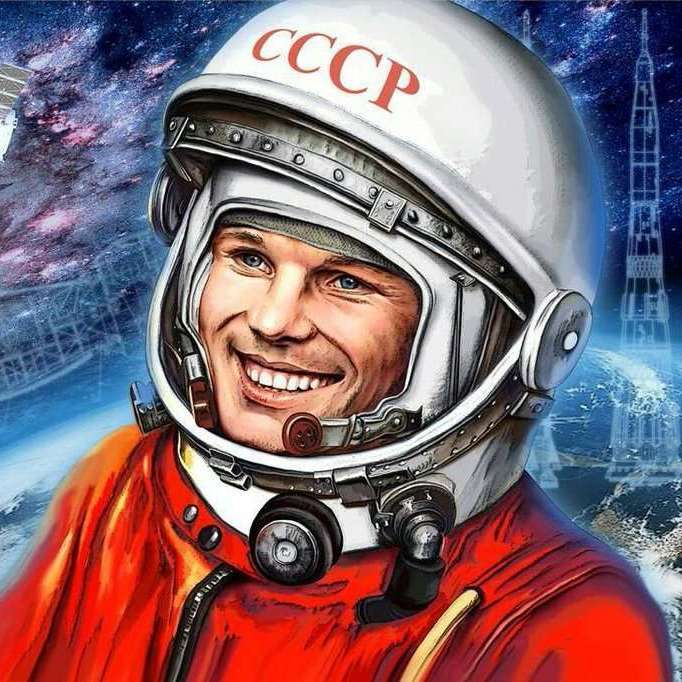 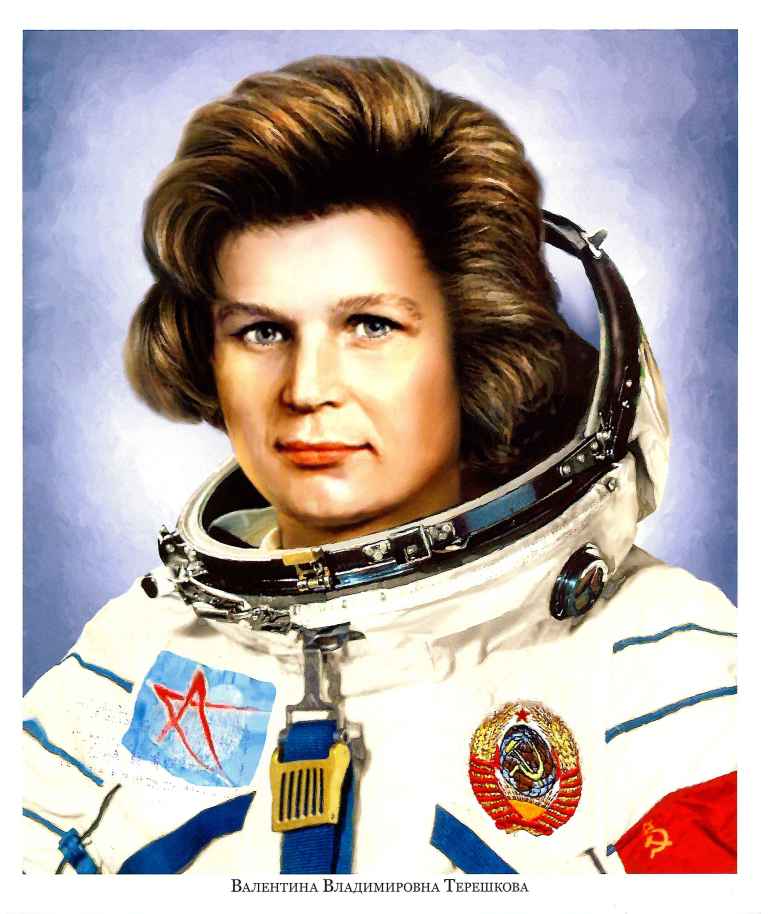 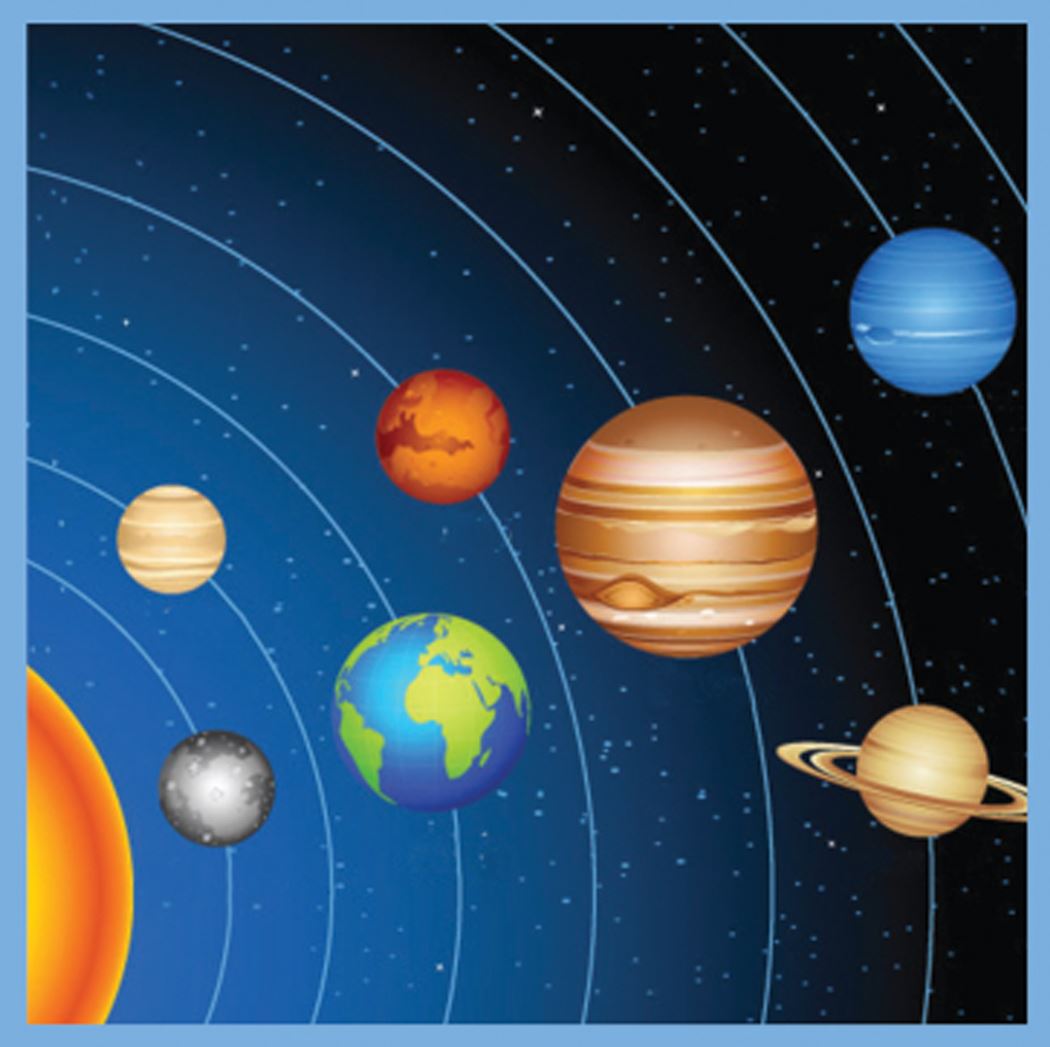 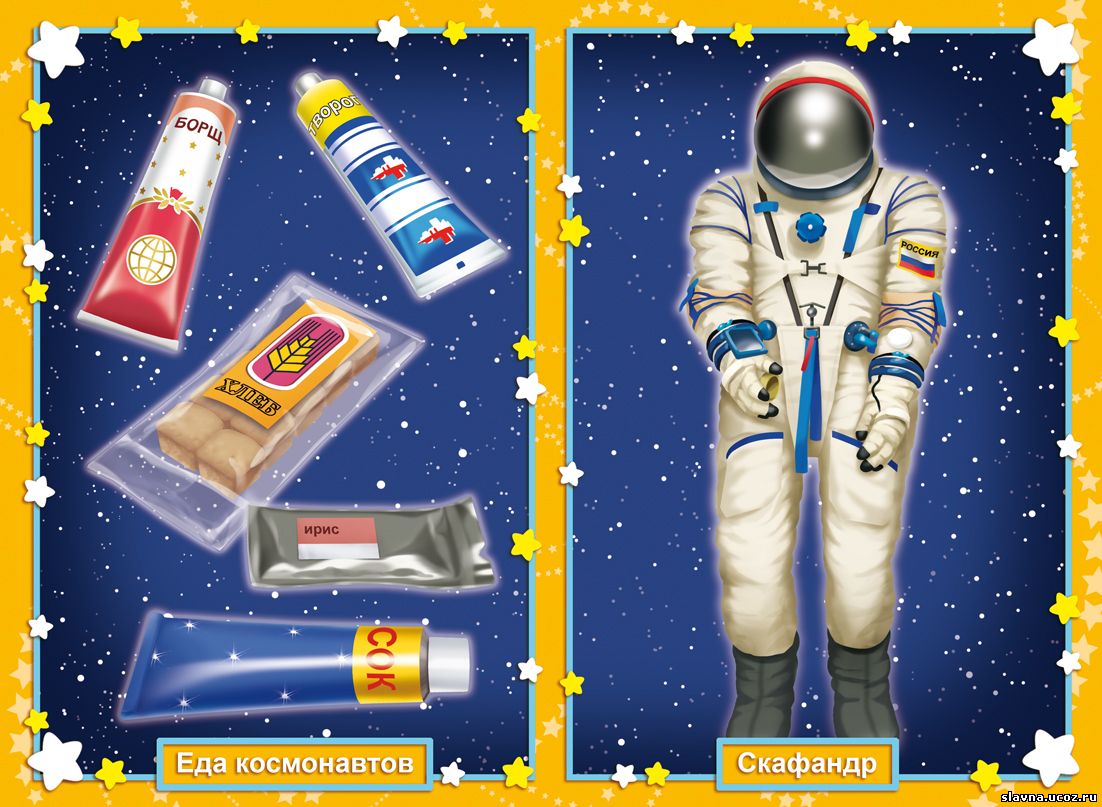 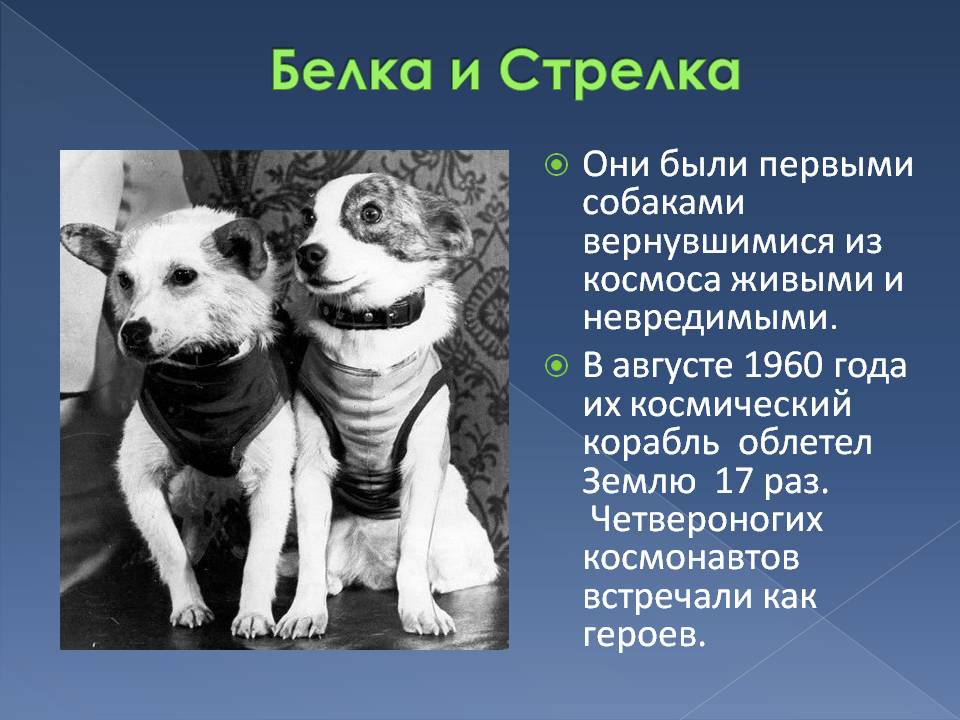 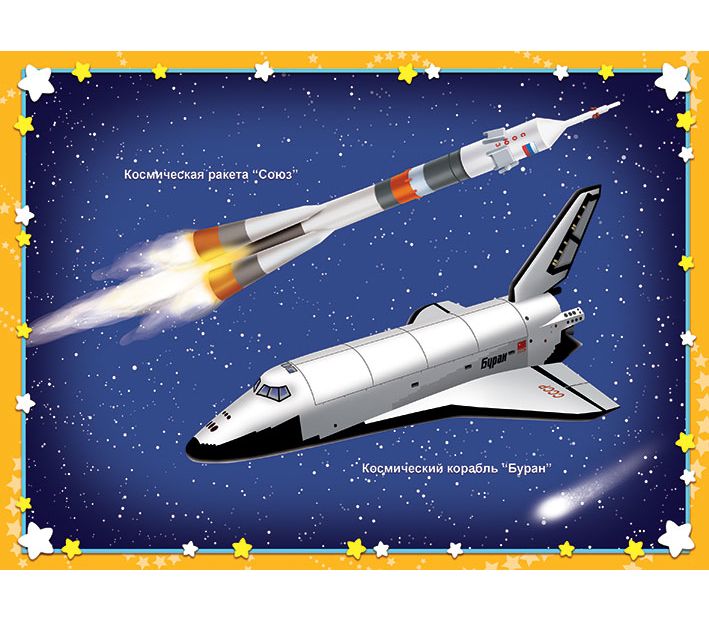 